Mathematics Instructional Plan – Algebra ILemonade Stand: Solving Practical Problems Using Linear Inequalities in One VariableStrand:	Equations and InequalitiesTopic:	Use linear inequalities in one variable to solve practical problemsPrimary SOL:	A.5	The student will solve multistep linear inequalities in one variable algebraically and represent the solution graphically;solve practical problems involving inequalities;Related SOL:	6.14, 7.13, 8.18Materials Method for students to visually display their workSolving Multi-Step Linear Inequalities activity sheet (attached)Vocabulary 	inequality symbol, linear inequality, properties of inequality, solution setStudent/Teacher Actions: What should students be doing? What should teachers be doing?	Display the following problem: A local organization decided to set up a lemonade stand to raise money to help fight childhood cancer. Their plan was to donate two-thirds of any money collected to the cause and keep the remainder to cover expenses. As the group was setting up, they had a young man stop by to make a flat donation of $60. If the group is selling each cup of lemonade for $0.75 and they have already collected $60, how many cups will they need to sell in order to raise at least $100 to donate to the cause?Write an inequality that could be used to calculate the number of cups the group would need to sell.Solve this inequality, and graph the solution set on a number line. Name at least three different solutions that are represented by your graph.Students should be given ample time to work with partners or in small groups to answer the problem. As they work, circulate and look for evidence of different inequalities that could be used, such as … 	All of these inequalities produce the solution .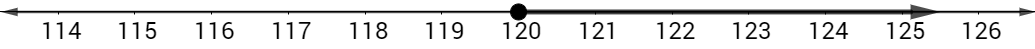 The organization will need to sell at least 120 cups of lemonade.They will reach their goal if they sell 120 cups, 121 cups, 122, cups, …When everyone is finished, select groups to share their work with the remainder of the class in order to highlight different approaches that all result in the same solution set. As groups share their work, highlight the properties of real numbers and properties of inequality that are being applied. Distribute the Solving Multistep Inequalities activity sheet and allow students to work with a partner to answer the questions presented. The teacher can circulate to check for accuracy and provide assistance, as needed.AssessmentQuestionsHow would the number of cups of lemonade change if the young man who stopped by and made a donation had donated $100, instead of $60? What is the minimum number of cups that the organization would have to sell in order to reach their goal with this even more generous donation?What would be one inequality, that could be solved in a minimum of three steps, that would match the solution set graphed below?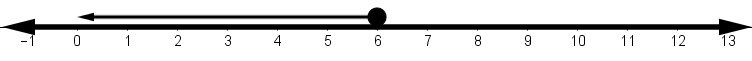 How could you create an inequality that would apply the subtraction property of inequality and the multiplication property of inequality?Journal/writing prompts Compare and contrast the multiplication and division properties of equality with the multiplication and division properties of inequality.Explain what the words “at most” and “at least” mean in relation to writing an inequality. Give examples to help with your explanation.Other AssessmentsIf the teacher tapes a number line on the floor of the classroom (or the hallway), students could be instructed to stand on a solution that would be included in the solution set for a given linear inequality.Extensions and Connections (for all students)Have students research the cost and profit involved with selling a product similar to the refreshments served at a lemonade stand. Have them determine whether the organization was making money for themselves as well as the childhood cancer organization from each cup of lemonade sold. Does that answer change if the group had not had someone stop by to make a flat donation?Students can take a photo of something in their community that could be related to an inequality and write a short essay explaining how it relates to their algebra studies.Strategies for Differentiation Begin the lesson with a similar scenario where the organization is donating all proceeds to help fight childhood cancer. Move from this two-step inequality to the multistep one listed.Help students to transform this multistep inequality into a two-step inequality by asking questions like, “How much of the man’s $60 donation will actually go toward the campaign to fight childhood cancer?” “How much money will be donated from each cup of lemonade sold?”Note: The following pages are intended for classroom use for students as a visual aid to learning.Virginia Department of Education © 2018Solving Multistep Linear InequalitiesName 	_______________________________	Date	_______________Directions: Solve each inequality in the space provided, graph the solution set on the blank number line provided, and list three possible solutions for each.1.)	x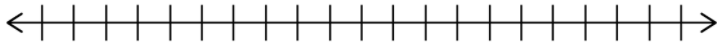 	Three possible solutions:	________,	________,	________2.)	 x	Three possible solutions:	________,	________,	________3.)	 x	Three possible solutions:	________,	________,	________4.)	 x	Three possible solutions:	________,	________,	________5.)	 x	Three possible solutions:	________,	________,	________For each question below, write an inequality that could be used to answer the question. Then, solve each by applying the properties of real numbers and properties of inequality.6.)	Matthew has $1,500 in his savings account. Currently, he pays $20 each month for an 	app that he has subscribed to and $30 each month at his favorite Italian restaurant. If 	he does not spend money on anything else or make any other deposits into his savings 	account, for how many months can he continue to make these purchases without going 	into debt?7.)	My twin sisters, Laura and Layla, just celebrated their birthday. At our family 	celebration, one set of grandparents gave them each a gift card. The other set of 	grandparents gave them each a $50 check. Laura and Layla would not tell me how 	much was on their gift cards, just that combined they have a total of at least $160 from 	our two sets of grandparents. What are the possible values for the gift card each of my 	sisters received?8.)	A submarine started at sea level and descended at a rate of –32 feet per 	minute for a given period of time, x. Then, the submarine slowed its descent to a rate of 	–12 feet per minute for another interval that lasted the same amount of time. If the 	current position of the submarine is, at most, 480 feet below sea level, describe the 	solution set for the number of minutes the submarine was travelling at each of these 	different speeds.9.)	Company A has a cellphone plan that charges a monthly fee of $15 in addition to the 	$0.40 they charge per minute for calls. Company B does not charge a monthly fee, but 	they charge $0.50 per minute for calls. In a given month, describe the scenarios where 	Company B’s plan would be less expensive.